РОССИЙСКАЯ ФЕДЕРАЦИЯУПРАВЛЕНИЕ ОБРАЗОВАНИЯ, СПОРТА И ФИЗИЧЕСКОЙ КУЛЬТУРЫ АДМИНИСТРАЦИИ ГОРОДА ОРЛАМУНИЦИПАЛЬНОЕ БЮДЖЕТНОЕ ОБЩЕОБРАЗОВАТЕЛЬНОЕ УЧРЕЖДЕНИЕ-ШКОЛА №35 имени А.Г. ПЕРЕЛЫГИНА  ГОРОДА ОРЛА. Орел, ул. Абрамова и Соколова,д.76 тел.54-48-35ПРИКАЗОт 01.04.2022 г.                                                            №30/2-Д«Об утверждении графика родительских собраний»С целью информирования родителей (законных представителей) о   подготовке к введению и реализации  обновленных федеральных государственных образовательных стандартов начального общего и основного общего образования ПРИКАЗЫВАЮ:1.Утвердить график проведения родительских собраний (график прилагается).2. Контроль за исполнением приказа оставляю за собой.Директор школы                               М.А. РомановаРОССИЙСКАЯ ФЕДЕРАЦИЯУПРАВЛЕНИЕ ОБРАЗОВАНИЯ, СПОРТА И ФИЗИЧЕСКОЙ КУЛЬТУРЫ АДМИНИСТРАЦИИ ГОРОДА ОРЛАМУНИЦИПАЛЬНОЕ БЮДЖЕТНОЕ ОБЩЕОБРАЗОВАТЕЛЬНОЕ УЧРЕЖДЕНИЕ-ШКОЛА №35 имени А.Г. ПЕРЕЛЫГИНА  ГОРОДА ОРЛА. Орел, ул. Абрамова и Соколова,д.76 тел.54-48-35График проведения родительских собраний                                                     Приказ №30/2-Д от 01.04.2022 года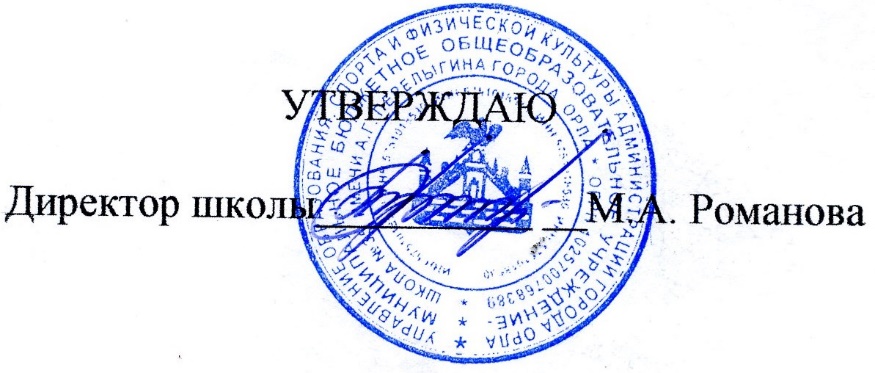 Дата проведенияВремя проведенияклассы04.04.2022г.18.00.7а, 1105.04.2022г.17.30.18.00.1в, 9а, б06.04.2022г.18.00.1а,б, 2а,б, 6а, 7б, 8а,б07.04.2022г.17.30.18.00.3а,б4а,б, 5а,б, 6б, 8а, 10